ANNEX 1.  TERMS OF REFERENCE FOR INDIVIDUAL CONTRACTORS/ CONSULTANTSTERMS OF REFERENCE FOR INDIVIDUAL CONTRACTORS/ CONSULTANTSBackground and JustificationRisk Communication and Community Engagement (RCCE) plays a key role in providing real-time lifesaving information ensuring that people know what to do to protect themselves and others against various diseases. It ensures effective means are used to: i) promote the adoption of protective behaviors; ii) manage rumors and misinformation and: iii) reinforce demand for and uptake of essential medical curative and preventive treatments recommended in the context of a Public health emergency response. C4D has been at pivotal in creating awareness about C0VID-19 and the promotion of associated public health and social measures as well as engagement of communities to identify the behavioral and social drivers of adherence to Public Health and Social Measures (PHSMs). Since the introduction of the C-19 vaccine in early 2021, RCCE has been at the center of demand creation for the vaccine, contributing to the development of demand components of the National Vaccine Deployment Plans (NDVPs), leading the ESACREDT demand working group and overseeing the implementation of various activities, alongside the promotion of all other PHSMs. This consultancy is part of Activity 11 of the workplan; COs and partners provided with technical guidance and oversight to prepare for, implement, monitor and evaluate RCCE COVID-19 responseAfter nearly two years of responding to the COVID-19 pandemic, there is need to undertake an analysis of the various RCCE interventions implemented in the  countries in ESAR to take stock of the success, challenges as well as opportunities to both improve the response as well as inform future outbreaks. This assignment will build on the various efforts undertaken so far including the Global and Regional Real Time Assessments, the regional compendium of Lessons learns and other country specific initiatives. This is not a staff function as it involves an independent viewpoint analysis and documentation of the work that has been undertaken over the last two years.Scope of WorkGoal and Objective:  Under the supervision of the ESARO Emergency C4D Specialist and in close coordination with section staff and country office C4D focal points, the contractor will support the development of a Lessons learnt brief that includes an analysis of RCCE work undertaken by the ESA regional office and country offices as well as case studies demonstrating UNICEF’s contribution and comparative advantage during the pandemic. Provide details/reference to AWP areas covered: This activity contributes to the following 2021 C4D Workplan’s priorities:  Activity 11:  COs and partners provided with technical guidance and oversight to prepare for, implement, monitor and evaluate RCCE COVID-19 response. Activities and Tasks: Develop and compile a regional documentation of lessons learnt and casestudies from UNICEF efforts/activities around Risk Communication and Community Engagement for COVID-19 including support to the the introduction of COVID-19 vaccinationExtensive literature review: RCCE strategies, plans, case studies, assessment and other reports and any other literature relevant to the assignmentConduct key informant interviews with RCCE focal points in UNICEF country offices including where possible government counterparts and Implementing partnersValidation of the lessons learnt brief and case studies: presentation of the draft knowledge products – at least one to two sessions – with a select group of countries during the regional network meetingWork relationships:The contractor will work under direct supervision and guidance of the ESARO Emergency C4D Specialist in collaboration with other Regional office C4D team and in-country C4D leads/focal points, with additional oversight from the Regional Adviser.  Engagement with other ESARO sections especially Health section and partners will also be required.Outputs/Deliverables:   Inception report /desk review of available literature on RCCE interventions for COVID-19Lessons learnt Brief/documentation At least two case studies A table may be used to summarize the tasks, deliverables, specific timeline, and milestones (Sample below). Please state when and whether or not timeframes are negotiable - and if so under what circumstances.Payment SchedulePayments are linked to deliverables as per the below table. Desired competencies, technical background, and experience EducationAdvanced university degree or equivalent experience in public health, social/behavioral sciences, (Sociology, Anthropology, Psychology, Health Education) with specific emphasis on writing and editing. Work ExperienceWork experience: 10 years of professional experience at international level, including field experience with Social and Behavior change/Risk Communication and Community Engagement .Prior working experience or knowledge of the Eastern and Southern Africa regionPrevious experience with writing and documentation Excellent planning and coordination skills, with proven ability to work with various stakeholders.  Ability to analyze complex technical information and present for non-technical audiences.Accurate, creative and veratile writing skillsExperience working with UNICEF is highly desirableLanguage: Excellent English oral and written communication skills.Core CompetenciesDemonstrates self-awareness and ethical awarenessDrive to achieve results for impactManages ambiguity and complexityWorks collaboratively with othersCore Values:CareRespectIntegrityTrustAccountabilityAdministrative issuesThe consultant is expected to be available between 9:00 and 17:00 Nairobi time during the contractual days as agreed by the supervisor. The supervisor will be responsible for initial contact with the country focal points after which the contractor will make direct engagement, with all correspondence copied to the supervisorConditions The Consultant will mostly be home-based, and no travel is envisaged. Regular remote meeting (at minimum on a weekly basis) will be organized to provide updates. The consultant will use his/her own office equipment. As most of the work will be done remotely, the consultant must have high internet connectivity and must be available/reachable online throughout the consultancy.As per UNICEF DFAM policy, payment is made against approved deliverables. No advance payment is allowed unless in exceptional circumstances against bank guarantee, subject to a maximum of 30 per cent of the total contract value in cases where advance purchases, for example for supplies or travel, may be necessary. The candidate selected will be governed by and subject to UNICEF’s General Terms and Conditions for individual contracts.RisksRisks include an inability to receive and respond to RO requests in a timely manner and potential delays in the finalisation of key documents. The UNICEF supervisor will take every measure to facilitate the work of the consultant and in particular her/his relations with the COs as key stakeholders of this consultancy. In the event of any delays in submission of deliverables, meetings will be held with the consultant to rectify the challenges and agree/document mitigation measures as per organisation policies.How to ApplyExpression of interest / motivation letterAt least 2 Referees Candidates should indicate their all-inclusive fees Interested consultants to indicate ability, availability and daily rate expressed in US$ to undertake the terms of reference. Applications submitted without a fee/ rate will not be considered.PART I  PART I  PART I  PART I  Title of Assignment Analysis and documentation of Lessons learnt in Risk Communication and Community Engagement for COVID-19 response in the ESA region. Analysis and documentation of Lessons learnt in Risk Communication and Community Engagement for COVID-19 response in the ESA region. Analysis and documentation of Lessons learnt in Risk Communication and Community Engagement for COVID-19 response in the ESA region.International NationalNationalContract TypeIndividual Consultant Individual Contractor (Part-Time / Full Time)Individual Contractor (Part-Time / Full Time)Indicate level of consultancySenior (P5+)Senior (P5+)Senior (P5+)Hiring SectionCommunication For Development   Communication For Development   Communication For Development   LocationRemote / home-basedRemote / home-basedRemote / home-basedDuration45 days over four months45 days over four months45 days over four monthsStart/End dateFrom:From:To:             Part II (this information is for INTERNAL use only; shall not be shared with candidates)Part II (this information is for INTERNAL use only; shall not be shared with candidates)Part II (this information is for INTERNAL use only; shall not be shared with candidates)SupervisorCharles Nelson Kakaire, C4D Specialist EmergenciesCharles Nelson Kakaire, C4D Specialist EmergenciesPlanned Budget/Estimated Cost of assignmentBudget CodeSM210563SM210563AWP ActivityC4D Rolling Workplan 2020-2021Activity 11 - COs and partners provided with technical guidance and oversight to prepare for, implement, monitor and evaluate RCCE COVID-19 response C4D Rolling Workplan 2020-2021Activity 11 - COs and partners provided with technical guidance and oversight to prepare for, implement, monitor and evaluate RCCE COVID-19 response Proposed assignment is included in the approved ESARO Consultant PlanYes   NoProposed methodology for sourcing of qualified candidates Advertisement   Expression of InterestChild SafeguardingChild SafeguardingChild SafeguardingIs this assignment considered an “Elevated Risk Role” from a child safeguarding perspective?YesNoIs this a Direct contact role? Yes  # of hours per month?  NoIs this a child data role? Yes  # of hours per month  NoPART III:  SignaturesPART III:  SignaturesPART III:  SignaturesPART III:  SignaturesFunctionName and DesignationSignatureDate Prepared by Charles Nelson Kakaire, C4D Specialist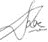 7,December 2021ReviewedNatalie Fol, C4D Regional Adviser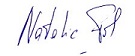 08.12.2021Endorsed by Jill Osborn, Regional Chief of HRApproved by Lieke van de Wiel, Deputy Regional DirectorPART I  PART I  PART I  Title of AssignmentAnalysis and documentation of Lessons learnt in Risk Communication and Community Engagement for COVID-19 response in the ESA region.Analysis and documentation of Lessons learnt in Risk Communication and Community Engagement for COVID-19 response in the ESA region.SectionCommunication for DevelopmentCommunication for DevelopmentLocationRemote/home basedRemote/home basedDuration45 days over four months45 days over four monthsStart/End dateFrom:To:             DeliverablesDuration(Estimated # of days or months)Timeline/DeadlineSchedule of paymentInception Report/Desk review of various RCCE strategies, plans, reports, evaluations/assessments10By March 31, 202225% of total payment to be disbursed1 Lessons learned brief (15-20 pages max) with synthesis analysis of the emerging good practices; lessons learnt on RCCE and recommendations to inform ongoing and future programming25By May 20, 202250% of total payment to be disbursed2 case studies of RCCE related initiatives or efforts at country or regional level detailing the background, success, challenge, and opportunities8By June 15, 202210% of total payment to be disbursedFinal reports/products including ppt of the Lessons Learnt to present during the regional network meeting 2 June 25, 2022Final PaymentJune 30, 202215% of total payment to be disbursedDeliverablePayment schedule linked to deliverablesInception report/desk review of existing literature/reports25% of total payment to be disbursed Draft Brief - Lessons learnt in RCCE response50% of total payment to be disbursedCase studies/10% of total payment to be disbursedFinal Reports15% of total payment to be disbursed